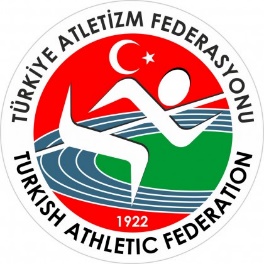 TÜRKİYE ATLETİZM FEDERASYONU6698 SAYILI KİŞİSEL VERİLERİN KORUNMASI KANUNU HAKKINDA HAKEM ADAYI ADAYI AYDINLATMA METNİTürkiye Atletizm Federasyonu (TAF) olarak; veri sorumlusu sıfatıyla, kişisel verilerinizin, 6698 sayılı Kişisel Verilerin Korunması Kanunu (KVKK), Kişisel Verileri Koruma Kurumu düzenlemeleri ve sair mevzuat hükümleri çerçevesinde aşağıda yer alan bilgilendirme ve işlenmelerini gerektiren amaçlar çerçevesinde, bu amaçlar ile bağlantılı, sınırlı ve ölçülü olarak, tarafımıza bildirdiğiniz veya üçüncü kişilerce bildirildiği şekliyle kişisel verilerinizin doğruluğunu ve en güncel halini koruyarak işleyeceğimizi, kişisel verilerinize hukuka aykırı olarak erişilmesini önleme ve muhafazasını sağlama amacıyla, uygun güvenlik düzeyinde korumaya yönelik teknik ve idari tedbirleri aldığımızı bildiririz. Bu metinle KVKK’nın 10. Maddesinden doğan; kişisel verilerin işlenme amaçları, işlenen kişisel verilerin kimlere ve hangi amaçlarla aktarılabileceği, kişisel veri toplamanın yöntemi ve hukuki sebebi, KVKK’nın 11. Maddesinde sayılan ilgili kişi hakları konularında aydınlatma yükümlülüğümüzü yerine getirmeyi amaçlamaktayız. 1.    KİŞİSEL VERİLERİNİZİN HANGİLERİNİ NE ŞEKİLDE TOPLUYORUZ?Federasyonumuz nezdinde Hakem Adayı olarak yer almanız nedeniyle kişisel verilerinizi işlememiz halinde; kişisel verilerinizi aşağıda 2. Maddede belirtilen hukuki sebeplere dayanılarak ve KVKK’nın 5. ve 6. maddelerinde belirtilen kişisel veri işleme şartları dahilinde;  Kişisel verileriniz, TAF ile ilişkinize bağlı olarak değişkenlik gösterebilmekle birlikte; otomatik ya da otomatik olmayan yöntemlerle, TAF birimleri ve ofisleri, internet sitesi, sosyal medya mecraları ve benzeri vasıtalarla resmi, idari ve adli makamlar tarafından bizimle tebligat veya dijital kanallar yoluyla bilgi paylaşılması ile sözlü, yazılı ya da elektronik olarak toplanabilecektir. Elde ettiğimiz ve işlediğimiz kişisel verileriniz aşağıdaki gibidir:2.    KİŞİSEL VERİLERİNİZİ HANGİ AMAÇLARLA İŞLİYORUZ?Tarafımızca hukuka uygun olarak toplanan kişisel verileriniz, Federasyonumuzun hukuki yükümlülüklerinden ve meşru menfaatinin gereği olarak, haklarınıza zarar verilmeden, KVKK’ nın 5. ve 6. maddelerinde belirtilen “Veri Sorumlusunun Hukuki Yükümlülüğünün Yerine Getirilmesi, Sözleşmenin Kurulması ve İfası” hukuki sebeplerine dayalı olarak aşağıda belirtilen amaçlara işlenmektedir:Çalışanlar için iş akdi ve mevzuattan kaynaklı yükümlülüklerin yerine getirilmesiİnsan kaynakları süreçlerinin planlanması, iş faaliyetlerinin yürütülmesi / denetimiÇalışanlar için yan haklar ve menfaatleri süreçlerinin yürütülmesiFaaliyetlerin mevzuata uygun yürütülmesiPerformans değerlendirme süreçlerinin yürütülmesiÜcret politikasının yürütülmesi, yabancı personel çalışma ve oturma izni işlemleri, yetkili kişiKurum ve kuruluşlara bilgi verilmesiYönetim faaliyetlerinin yürütülmesi, talep / şikayetlerin takibiMal / hizmet satın alım süreçlerinin yürütülmesiİş sağlığı / güvenliği faaliyetlerinin yürütülmesiFinans ve muhasebe işlerinin yürütülmesiGörevlendirme süreçlerinin yürütülmesiİç denetim/ soruşturma / istihbarat faaliyetlerinin yürütülmesiİnsan kaynakları süreçlerinin planlanması, lojistik faaliyetlerinin yürütülmesiAcil durum yönetimi süreçlerinin yürütülmesiBilgi güvenliği süreçlerinin yürütülmesi, Organizasyon ve etkinlik yönetimi, Veri sorumlusu operasyonlarının güvenliğinin temini, Yetkili kişi, kurum ve kuruluşlara bilgi verilmesi,Kişisel verileriniz, ilgili mevzuatta belirtilen veya işlendikleri amaç için gerekli olan azami süre ve herhalde kanuni zamanaşımı süreleri kadar muhafaza edilecektir. Muhafaza süresi kişisel veri kategorilerine ve işleme amaçlarına göre değişiklik gösterebilir. Kişisel verilerinizin saklama süresi ve imhasıyla ilgili detaylı bilgi almak için Federasyonumuzla iletişime geçebilirsiniz.3.    KİŞİSEL VERİLERİNİZİ NERELERE AKTARIYORUZ?İş bu Aydınlatma Metninde aşağıda belirtilen amaçlarla ve kişiler ile paylaşabilmekte veya aktarabilmekteyiz:Yasal gereklilikleri ifa etmek ve/veya resmi mercilerin taleplerini yerine getirmek amacıyla SGK ve diğer yetkili kurum ve kuruluşlara.Hukuki işlemlerle ilgili olarak hizmet alınan hukuk bürosu ve danışma şirketlerine4.    KVKK’NIN 11. MADDESİ GEREĞİ SAHİP OLDUĞUNUZ HAKLARINIZKVKK’ nın 11. maddesi gereği bize şahsen, kimliğinizi ispat etmeniz kaydıyla, kişisel verileriniz ile ilgili;Hakkınızda kişisel veri işleyip işlemediğimizi öğrenebilir, eğer işliyorsak veya işlemişsek, buna ilişkin bilgi talep edebilirsiniz.Kişisel verilerinizin işlenme amacını ve bunların amacına uygun kullanılıp kullanılmadığı öğrenebilirsiniz.Kişisel verilerinizin yurt içi veya yurt dışına aktarılıp aktarılmadığını ve kimlere aktarıldığını öğrenebilirsiniz.Yanlış ve eksik kişisel verilerinizin düzeltilmesini ve bu verilerin aktarıldığı veya aktarılmış olabileceği alıcıların bilgilendirilmesini talep edebilirsiniz.Kişisel verilerinizin KVKK madde 7’de öngörülen şartlar çerçevesinde imha edilmesini (silinmesini, yok edilmesini veya anonim hale getirilmesini) talep edebilirsiniz. Ancak imha talebinizi değerlendirerek hangi yöntemin uygun olduğu somut olayın koşullarına göre tarafımızca değerlendirilecektir. Bu bağlamda seçtiğimiz imha yöntemini neden seçtiğimiz ile ilgili bizden her zaman bilgi talep edebilirsiniz.Kişisel verilerinizin aktarıldığı veya aktarılabileceği üçüncü kişilerin söz konusu imha talebiniz ile ilgili bilgilendirilmesini talep edebilirsiniz.Münhasıran bir otomatik sistem kullanılarak oluşturulmuş kişisel veri analizinizin sonuçlarına bu sonuçlar çıkarlarınıza aykırıysa itiraz edebilirsiniz.Kişisel verilerinizin kanuna aykırı olarak işlenmesi sebebiyle zarara uğramanız halinde zararın giderilmesini talep edebilirsiniz.5. KİŞİSEL VERİ SAHİPLERİNİN İSTEK VE TALEPLERİ TAF, KVK Kanunu’nun 10. maddesine uygun olarak kişisel veri sahibinin haklarını kendisine bildirmekte, bu hakların nasıl kullanılacağı konusunda kişisel veri sahibine yol göstermektedir TAF, kişisel veri sahiplerinin haklarının değerlendirilmesi ve kişisel veri sahiplerine gereken bilgilendirmenin yapılması için KVK Kanunu’nun 13. maddesine uygun olarak düzenlemelerini yürütmektedir. Kişisel Verileri Koruma Kanunu’nun ilgili kişinin haklarını düzenleyen 11. maddesi kapsamındaki taleplerinizi, “Veri Sorumlusuna Başvuru Usul ve Esasları Hakkında Tebliğe” göre yazılı olarak iletebilirsiniz. Kanun kapsamında uygun görülen süre 30 takvim günü içerisinde başvurunuza cevap verilmemesi durumunda veya başvurunuzun reddedilmesi, başvurunuza verilen cevabı 6 yetersiz bulmanız durumlarında ilgili kişi olarak, TAF’nin cevabını öğrendiğiniz tarihten itibaren 30 gün ve her halükârda başvuru tarihini takiben 60 takvim günü içerisinde Kişisel Verilerin Korunması Kurulu’na şikâyette bulunabilirsiniz. Kişisel veri sahipleri adına üçüncü kişilerin başvuru talebinde bulunabilmesi için veri sahibi tarafından başvuruda bulunacak kişi adına, noter kanalıyla düzenlenmiş özel vekâletname bulunmalıdır. Ayrıca http://www.taf.org.tr/ adresinden İlgili Kişi Başvuru Formu’nu doldurup formda belirtilen direktiflere uyarak bize ulaşabilirsiniz.Özgeçmiş BilgileriÖzgeçmiş BilgileriBanka IBAN NumarasıBanka IBAN NumarasıE-Posta AdresiE-Posta AdresiTelefon NumarasıTelefon NumarasıAd, SoyadıAd, SoyadıAnne Baba AdıAnne Baba AdıCinsiyetCinsiyetDoğum TarihiDoğum TarihiDoğum YeriDoğum YeriİmzaİmzaKan GrubuKan GrubuMedeni HalMedeni HalNüfus Cüzdanı FotokopisiNüfus Cüzdanı Fotokopisi